Klasa V 							poniedziałek, 27 kwietnia 2020 r.Temat: Ułamki dziesiętne – zadania sprawdzające.Jeśli potrzebujesz, przejrzyj zeszyt przedmiotowy – rozdział UŁAMKI DZIESIĘTNE.Zapisz w zeszycie przedmiotowym rozwiązania zadań powtórzeniowych „Przed klasówką” – podręcznik str. 179. Najpierw zapisuj WSZYSTKIE obliczenia, a dopiero później wskazuj wynik. Proszę o samodzielną pracę ucznia.Powodzenia! ZadanieObejrzyj filmy wprowadzające do tematu POLE PROSTOKĄTA I KWADRATU:https://www.youtube.com/watch?v=yVG2uLeJwNchttps://pistacja.tv/film/mat00234-jednostki-pola-wprowadzenie?playlist=170Klasa V 								wtorek, 28 kwietnia 2020 r.Temat: Pole prostokąta i kwadratu.Przepisz notatkę (tylko wzory i przykłady) zamieszczoną poniżej (albo wydrukuj i wklej do zeszytu).Pole = powierzchnia (teren, obszar)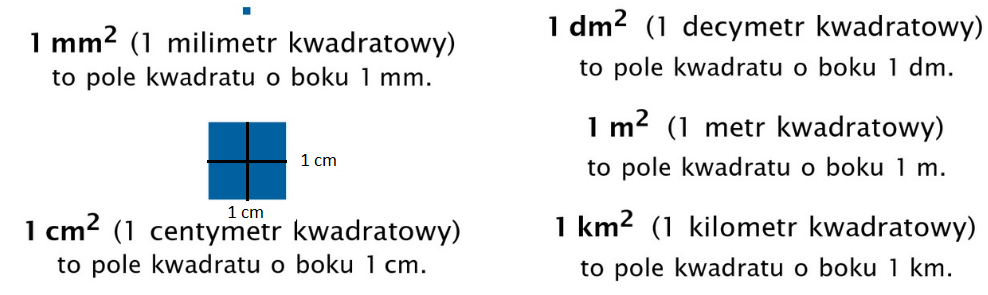 1 a (ar) to pole kwadratu o boku 10 m (np. powierzchnia gruntu pod domem)1 ha (hektar) to pole kwadratu o boku 100 m (100 m to odległość między 2 słupkami przy drodze)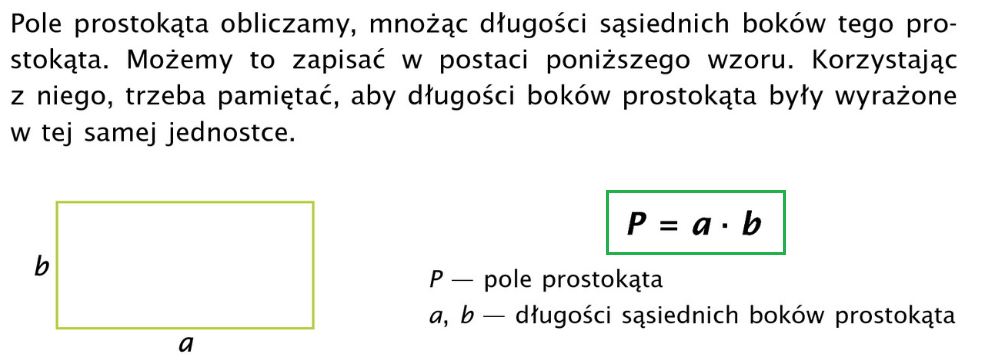 Przykład: Narysuj prostokąt o wymiarach 2 cm x 5 cm. Oblicz jego pole.P= 2 cm * 5 cm = 10 cm2Pole prostokąta wynosi 10 cm2.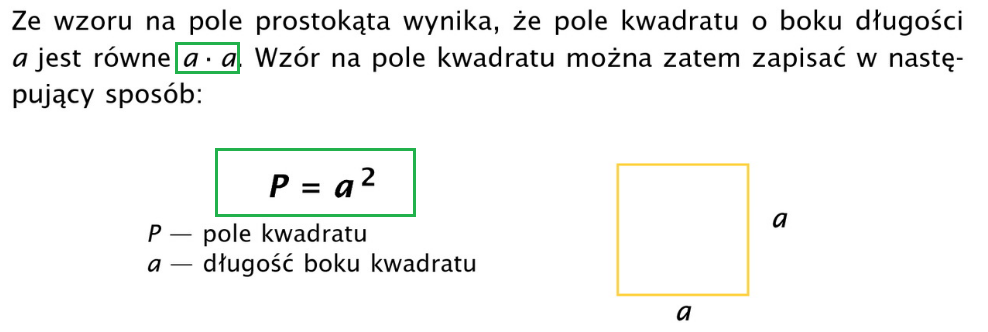 Przykład: Narysuj kwadrat o boku 3 cm. Oblicz jego pole.P= (3 cm)2 = 3m * 3 cm = 9 cm2Pole kwadratu wynosi 9 cm2.Przeanalizuj przykłady zawarte w podręczniku na str. 182. Zapisz w zeszycie przedmiotowym rozwiązania zadań 1, 2, 3 ze str. 183 podręcznika. Wskazówki do zadań:z. 1d oraz 1e 	Uważaj na jednostki! Rozwiąż te przykłady na 2 sposoby, używając różnych jednostek długości.z. 2 	Pamiętaj o postawieniu przecinka w wyniku. z. 3a 	Podstaw do wzoru na pole kwadratu, oblicz długość boku.z. 3b 	Najpierw oblicz długość boku kwadratu (znasz obwód), potem oblicz pole kwadratu.z.3c 	Podstaw do wzoru na pole kwadratu, oblicz długość boku, a następnie pole kwadratu.Koniecznie sprawdź swoje rozwiązania (odp. do zadań znajdują się z tyłu podręcznika).ZadanieUzupełnij ołówkiem zeszyt ćwiczeń str. 93.Powodzenia! Klasa V 								środa, 29 kwietnia 2020 r.Temat: Pole prostokąta i kwadratu – zadania.Obejrzyj film: https://www.youtube.com/watch?v=PETgzgD1MDQ&feature=emb_rel_pauseWykonaj zadania ze stron 184-185. Udzielaj odpowiedzi do zadań tekstowych (pełnym zdaniem).Wskazówki do zadań:z.4 	Pamiętaj: O ile…? Różnica (odejmowanie)	Ile razy…? Iloraz (dzielenie)Oblicz pole kwadratu AEFG, potem ABCD. Wykonaj obliczenia,  odpowiedz na pytania.z. 5 	Zamień jednostki, oblicz długość drugiego boku (znasz jego OBWÓD, czyli sumę długości wszystkich jego boków), oblicz pole prostokąta.z. 6	Oblicz pole (powierzchnię) trawnika. Wykonaj obliczenia, udziel odpowiedzi.z. 7	  Oblicz pole prostokąta oraz pole kwadratu. Policz ich sumę, udziel odpowiedzi.z. 8	 Oblicz powierzchnię 1 okna (najpierw zamień jednostki długości na metry), 
wynik pomnóż przez liczbę okien, a następnie przez cenę. Udziel odpowiedzi.z. 9 	Tylko ustnie: zastanów się, jak obliczyć pola tych figur, znając wzory na pole prostokąta i kwadratu. z. 11 Skoro obwód to 12 patyczków (po 5 cm każdy), to POŁOWA OBWODU ma 6 patyczków!Spróbuj wykonać rysunki pomocnicze na papierze w kratkę (1 patyczek = długość 1 kratki). Podpisz wymiary narysowanych prostokątów, oblicz ich pola. Udziel odpowiedzi.z. 12 Co oznacza skala 1:50? Wymiary pokoju Sławka wyraź w centymetrach. Potem oblicz wymiary prostokąta narysowanego przez Sławka (tzn. pomniejsz przez 50 (podziel) wymiary jego pokoju), następnie oblicz pola powierzchni obu prostokątów.Zadania z kaktusem dla chętnych.Koniecznie sprawdź swoje rozwiązania (odp. do zadań znajdują się z tyłu podręcznika).Powodzenia! Klasa V 								czwartek, 30 kwietnia 2020 r.Temat: Zależności między jednostkami pola.Pamiętaj: 102 = 10*10 = 1001002 = 100*100 = 10 00010002= 1000*1000 = 1 000 000Dla wtajemniczonych : Jeżeli znasz zamianę jednostek długości (np. „Plastuś”), 
wówczas podczas zamiany jednostek pola przeliczamy 2 „Plastusie”.Obejrzyj filmy:https://www.youtube.com/watch?v=UhOuPJPv3FE&feature=emb_rel_pausehttps://www.youtube.com/watch?v=1kJob_B6H3sPrzeanalizuj przykłady zamieszczone na str. 186 podręcznika. Pod powyższą notatką przepisz przykłady zamieszczone na kolorowym tle oraz pogrubioną czcionką.ZadanieUzupełnij ołówkiem zeszyt ćwiczeń str. 94.Powodzenia! 